государственное автономное учреждение
Калининградской области
профессиональная образовательная организация
«КОЛЛЕДЖ ПРЕДПРИНИМАТЕЛЬСТВА»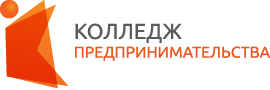 РАБОЧАЯ ПРОГРАММА УЧЕБНОЙ ДИСЦИПЛИНЫ
Безопасность жизнедеятельности2020Рабочая программа общеобразовательной учебной дисциплины предназначена для изучения в профессиональных образовательных организациях СПО, реализующих образовательную программу среднего общего образования в пределах освоения программы подготовки квалифицированных рабочих, служащих и специалистов среднего звена и (ППКРС и ППССЗ СПО) на базе основного общего образования при подготовке квалифицированных рабочих, служащих и специалистов среднего звена.Рабочая программа разработана на основе требований ФГОС среднего общего образования, предъявляемых к структуре, содержанию и результатам освоения учебной дисциплины, в соответствии с Рекомендациями по организации получения среднего общего образования в пределах освоения образовательных программ среднего профессионального образования на базе основного общего образования с учетом требований федеральных государственных образовательных стандартов и получаемой профессии или специальности среднего профессионального образования (письмо Департамента государственной политики в сфере подготовки рабочих кадров и ДПО Минобрнауки России от 17.03.2015 № 06-259), с учетом Примерной основной образовательной программы среднего общего образования, одобренной решением федерального учебно-методического объединения по общему образованию (протокол от 28 июня 2016 г. № 2/16-з).Организация-разработчик: государственное автономное учреждение Калининградской области профессиональная образовательная организация «Колледж предпринимательства»Разработчики:С.В. Яценко – ГАУ КО «Колледж предпринимательства», преподавательА.А. Гризецкий – ГАУ КО «Колледж предпринимательства», преподавательРабочая программа учебной дисциплины рассмотрена на заседании отделения общеобразовательных дисциплин. Протокол № 1 от 31.08.2020 г.СОДЕРЖАНИЕ1. ПАСПОРТ РАБОЧЕЙ ПРОГРАММЫ УЧЕБНОЙ ДИСЦИПЛИНЫ Основы безопасности жизнедеятельностиОбласть применения программыРабочая программа учебной дисциплины является частью программ подготовки специалистов среднего звена и квалифицированных рабочих и служащих. Место дисциплины в структуре основной профессиональной образовательной программы: учебная дисциплина общеобразовательного цикла.Цели и задачи дисциплины – требования к результатам освоения дисциплины:Освоение содержания учебной дисциплины Основы безопасности жизнедеятельности обеспечивает достижение следующих результатов:личностных:− развитие личностных, в том числе духовных и физических, качеств, обеспечивающих защищенность жизненно важных интересов личности от внешнихи внутренних угроз;− готовность к служению Отечеству, его защите;− формирование потребности соблюдать нормы здорового образа жизни, осознанно выполнять правила безопасности жизнедеятельности;− исключение из своей жизни вредных привычек (курения, пьянства и т. д.);− воспитание ответственного отношения к сохранению окружающей природной среды, личному здоровью, как к индивидуальной и общественной ценности;− освоение приемов действий в опасных и чрезвычайных ситуациях природного, техногенного и социального характера;метапредметных:− овладение умениями формулировать личные понятия о безопасности; анализировать причины возникновения опасных и чрезвычайных ситуаций;− обобщать и сравнивать последствия опасных и чрезвычайных ситуаций;− выявлять причинно-следственные связи опасных ситуаций и их влияние на безопасность жизнедеятельности человека;− овладение навыками самостоятельно определять цели и задачи по безопасному поведению в повседневной жизни и в различных опасных и чрезвычайных ситуациях, выбирать средства реализации поставленных целей, оценивать результаты своей деятельности в обеспечении личной безопасности;− формирование умения воспринимать и перерабатывать информацию, генерировать идеи, моделировать индивидуальные подходы к обеспечению личной безопасности в повседневной жизни и в чрезвычайных ситуациях;− приобретение опыта самостоятельного поиска, анализа и отбора информации в области безопасности жизнедеятельности с использованием различных источников и новых информационных технологий;− развитие умения выражать свои мысли и способности слушать собеседника, понимать его точку зрения, признавать право другого человека на иное мнение;− формирование умений взаимодействовать с окружающими, выполнять различные социальные роли во время и при ликвидации последствий чрезвычайных ситуаций;− формирование умения предвидеть возникновение опасных ситуаций по характерным признакам их появления, а также на основе анализа специальной информации, получаемой из различных источников;− развитие умения применять полученные теоретические знания на практике:принимать обоснованные решения и вырабатывать план действий в конкретной опасной ситуации с учетом реально складывающейся обстановки и индивидуальных возможностей;− формирование умения анализировать явления и события природного, техногенного и социального характера, выявлять причины их возникновения и возможные последствия, проектировать модели личного безопасного поведения;− развитие умения информировать о результатах своих наблюдений, участвовать в дискуссии, отстаивать свою точку зрения, находить компромиссное решение в различных ситуациях;− освоение знания устройства и принципов действия бытовых приборов и других технических средств, используемых в повседневной жизни; приобретение опыта локализации возможных опасных −− ситуаций, связанных с нарушением работы технических средств и правил их эксплуатации;− формирование установки на здоровый образ жизни;− развитие необходимых физических качеств: выносливости, силы, ловкости, гибкости, скоростных качеств, достаточных для того, чтобы выдерживать необходимые умственные и физические нагрузкипредметных:− сформированность представлений о культуре безопасности жизнедеятельности, в том числе о культуре экологической безопасности как жизненно важной социально-нравственной позиции личности, а также средстве, повышающем защищенность личности, общества и государства от внешних и внутренних угроз, включая отрицательное влияние человеческого фактора;− получение знания основ государственной системы, российского законодательства, направленного на защиту населения от внешних и внутренних угроз;− сформированность представлений о необходимости отрицания экстремизма, терроризма, других действий противоправного характера, а также асоциального поведения;− сформированность представлений о здоровом образе жизни как о средстве обеспечения духовного, физического и социального благополучия личности;− освоение знания распространенных опасных и чрезвычайных ситуаций природного, техногенного и социального характера;− освоение знания факторов, пагубно влияющих на здоровье человека;− развитие знания основных мер защиты (в том числе в области гражданской обороны) и правил поведения в условиях опасных и чрезвычайных ситуаций;− формирование умения предвидеть возникновение опасных и чрезвычайных ситуаций по характерным для них признакам, а также использовать различные информационные источники;− развитие умения применять полученные знания в области безопасности на практике, проектировать модели личного безопасного поведения в повседневной жизни и в различных опасных и чрезвычайных ситуациях;− получение и освоение знания основ обороны государства и воинской службы: законодательства об обороне государства и воинской обязанности граждан; прав и обязанностей гражданина до призыва, во время призыва и прохождения военной службы, уставных отношений, быта военнослужащих, порядка несения службы и воинских ритуалов, строевой, огневой и тактической подготовки;− освоение знания основных видов военно-профессиональной деятельности, особенностей прохождения военной службы по призыву и контракту, увольнения с военной службы и пребывания в запасе;− владение основами медицинских знаний и оказания первой помощи пострадавшим при неотложных состояниях (травмах, отравлениях и различных видах поражений), включая знания об основных инфекционных заболеваниях и их профилактике.В результате освоения дисциплины обучающийся должен:уметь:организовывать и проводить мероприятия по защите работающих и населения от негативных воздействий чрезвычайных ситуаций;предпринимать профилактические меры для снижения уровня опасностей различного вида и их последствий в профессиональной деятельности и быту;использовать средства индивидуальной и коллективной защиты от оружия массового поражения; применять первичные средства пожаротушения;ориентироваться в перечне военно-учетных специальностей и самостоятельно определять среди них родственные полученной специальности;применять профессиональные знания в ходе исполнения обязанностей военной службы на воинских должностях в соответствии с полученной специальностью;владеть способами бесконфликтного общения и саморегуляции в повседневной деятельности и экстремальных условиях военной службы;оказывать первую помощь пострадавшим;знать:принципы обеспечения устойчивости объектов экономики, прогнозирования развития событий и оценки последствий при техногенных чрезвычайных ситуациях и стихийных явлениях, в том числе в условиях противодействия терроризму как серьезной угрозе национальной безопасности России;основные виды потенциальных опасностей и их последствия в профессиональной деятельности и быту, принципы снижения вероятности их реализации;основы военной службы и обороны государства;задачи и основные мероприятия гражданской обороны; способы защиты населения от оружия массового поражения;меры пожарной безопасности и правила безопасного поведения при пожарах;организацию и порядок призыва граждан на военную службу и поступления на нее в добровольном порядке;основные виды вооружения, военной техники и специального снаряжения, состоящих на вооружении (оснащении) воинских подразделений, в которых имеются военно-учетные специальности, родственные специальностям СПО;область применения получаемых профессиональных знаний при исполнении обязанностей военной службы;порядок и правила оказания первой помощи пострадавшимРекомендуемое количество часов на освоение программы дисциплины:Максимальной учебной нагрузки обучающегося - 70 часов, в том числе: обязательной аудиторной учебной нагрузки обучающегося - 68 часов; самостоятельной работы обучающегося - 2 часа.СТРУКТУРА И СОДЕРЖАНИЕ УЧЕБНОЙ ДИСЦИПЛИНЫОсновы безопасности жизнедеятельностиОбъем учебной дисциплины и виды учебной работыТематический план и содержание учебной дисциплины Безопасность жизнедеятельностиДля характеристики уровня освоения учебного материала используются следующие обозначения:- ознакомительный (узнавание ранее изученных объектов, свойств);- репродуктивный (выполнение деятельности по образцу, инструкции или под руководством);- продуктивный (планирование и самостоятельное выполнение деятельности, решение проблемных задач).УСЛОВИЯ РЕАЛИЗАЦИИ ПРОГРАММЫ ДИСЦИПЛИНЫОсновы безопасности жизнедеятельности3.1. Требования к минимальному материально-техническому обеспечениюРеализация программы дисциплины требует наличия учебного кабинета Основ безопасности жизнедеятельности.Оборудование учебного кабинета:стенд «Чрезвычайные ситуации природного и техногенного характера»;стенд «Безопасность образовательного учреждения»;стенды по разделу ОБЖ «Основы медицинских знаний»:«Первая медицинская помощь при кровотечениях»,«Первая медицинская помощь при ранениях груди, живота, области таза»,«Первая медицинская помощь при растяжениях, вывихах, переломах»,плакаты по разделу «Основы военной службы»:«Общевоинские уставы вооруженных сил - закон воинской жизни»,«Воинские звания в вооруженных силах Российской Федерации»,«Виды и рода войск вооруженных сил».Технические средства обучения:макеты автоматов АК - 74;противогазы;пневматические винтовки;компьютер;мультимедийный проектор;экран;аудиосистема;меловая доска.Информационное обеспечение обученияПеречень рекомендуемых учебных изданий, Интернет-ресурсов, дополнительной литературыОсновные источники:Основы безопасности жизнедеятельности: учебник для нач. и сред. проф. образования / Н.В. Косолапова, Н.А. Прокопенко - М.: Издательский центр «Академия», 2014. - 336 с.Основы безопасности жизнедеятельности: учеб, для учащихся 10 кл. общеобразоват. учреждений / А. Т. Смирнов, Б. О. Хренников; под общ. ред. А. Т. Смирнова, издательство: 5-е изд., перераб. - М.: Просвещение, 2013. —361 с.Безопасность жизнедеятельности: учебник для вузов, 2-е изд. / Л.А. Михайлов и др.; под редакцией Л.А. Михайлова - СПб.: Питер, 2012. — 461 с.: ил. ISBN 978-5-459-00940-8Основы военной службы: учеб, пособие / А.Т. Смирнов, В.А. Васнев, - 2- е издание стеротип. -М.: Дрофа, 2017. -239 с. ISBN 978-5-358-02382-6Основы безопасности жизнедеятельности: учеб, для общеобразоват. учреждений / В.В. Марков, В.Н. Латчук, С.К. Миронов, С.Н. Вангородский - 13-е изд. Стереотип. -М.: Дрофа, 2015. - 302 с. ISBN 978- 5-358-12179-9Основы безопасности жизнедеятельности: 11-й кл.: 0-75 учеб, для общеобразоват. учреждений / М.П. Фролов, Е.Н. Литвинов, А.Т. Смирнов и др.; под ред. Ю.Л. Воробьёва - 2-е изд. испр. и доп. - М.: Астрель, 2013. - 318 с. ISBN 978-5-271-13969-7Основы безопасности жизнедеятельности: учеб, для учащихся 10 кл. общеобразоват. учрежд. / А.Т. Смирнов, Б.И. Мишин, В.А. Васнев; под ред. А.Т. Смирнова. - 9-е изд., перераб. - М., 2011. - 176 с. ISBN 978-5- 09-021826-9Общевоинские уставы Вооружённых сил Российской Федерации - 2016. - М.:Эксмо, 2016. -736 с.Армия государства Российского и защита Отечества / Под ред. В.В. Смирнова. - М.: Просвещение, 2014. - 208 с.Дополнительные источники:Федеральные законы «О статусе военнослужащих», «О воинскойобязанности и военной службе», «Об альтернативной гражданской службе», «О внесении изменений в Федеральный закон «О воинской обязанности и военной службе» № 61-ФЗ и статью 14 Закона РФ «Об образовании», «О противодействии терроризму» // Собрание законодательства Российской Федерации: официальное издание. - М., 1993—2017.Большой энциклопедический словарь. - М., 2014.Васнев В.А. Основы подготовки к военной службе: Кн. для учителя / В.А. Васнев, С.А. Чиненный. — М., 2011.Военная доктрина Российской Федерации // Вестник военнойинформации. - 2008 - № 5.Дуров В.А. Русские награды XVIII — начала XX в. / В.А. Дуров. - 2-еизд., доп. - М., 2009.Дуров В.А. Отечественные награды / В.А. Дуров. — М.: Просвещение, 2011.Конституция Российской Федерации (действующая редакция)Интернет-ресурсы. Безопасность жизнедеятельности. Форма доступа http: //www. allegd.ru/edu/saf.htmИнтернет-ресурсы. Безопасность жизнедеятельности: конспект лекций.Крюков Р.Ф. Форма доступа http: //www. knigafound.ru/books/52234Интернет-ресурсы. Безопасность. Образование. Человек. Форма доступа http: //www. bezopasnost.edu 66/ru/КОНТРОЛЬ И ОЦЕНКА РЕЗУЛЬТАТОВ ОСВОЕНИЯ ДИСЦИПЛИНЫОсновы безопасности жизнедеятельностиКонтроль и оценка результатов освоения дисциплины осуществляются преподавателем в процессе проведения практических занятий и лабораторных работ, тестирования, а также выполнения обучающимися индивидуальных заданий, проектов, исследований.стр.1.ПАСПОРТ РАБОЧЕЙ ПРОГРАММЫ УЧЕБНОЙ ДИСЦИПЛИНЫ42.СТРУКТУРА И СОДЕРЖАНИЕ УЧЕБНОЙ ДИСЦИПЛИНЫ83.УСЛОВИЯ РЕАЛИЗАЦИИ РАБОЧЕЙ ПРОГРАММЫ УЧЕБНОЙ ДИСЦИПЛИНЫ154.КОНТРОЛЬ И ОЦЕНКА РЕЗУЛЬТАТОВ ОСВОЕНИЯ УЧЕБНОЙ ДИСЦИПЛИНЫ18Вид учебной работыОбъем часовМаксимальная учебная нагрузка (всего)70Обязательная аудиторная учебная нагрузка (всего)68в том числе:теоретическое обучение20практические занятия48Самостоятельная работа обучающегося (всего)2в том числе:написание реферата;2Итоговая аттестация в форме дифференцированного зачетаИтоговая аттестация в форме дифференцированного зачетаНаименование разделов и темСодержание учебного материала, лабораторные и практические работы, самостоятельная работа обучающихся, курсовая работ (проект) (если предусмотрены)Содержание учебного материала, лабораторные и практические работы, самостоятельная работа обучающихся, курсовая работ (проект) (если предусмотрены)Объем часовУровень освоения12234БЕЗОПАСНОСТЬ ЖИЗНЕДЕЯТЕЛЬНОСТИ ЧЕЛОВЕКАБЕЗОПАСНОСТЬ ЖИЗНЕДЕЯТЕЛЬНОСТИ ЧЕЛОВЕКАБЕЗОПАСНОСТЬ ЖИЗНЕДЕЯТЕЛЬНОСТИ ЧЕЛОВЕКА20Раздел 1.Безопасность человека в опасных и чрезвычайных ситуацияхБезопасность человека в опасных и чрезвычайных ситуациях8Тема 1.1.Понятие среды обитания и опасности с ней связанные (1)Содержание учебного материалаСодержание учебного материалаТема 1.1.Понятие среды обитания и опасности с ней связанные (1)1Характеристика среды обитания. Составные части среды обитания. Относительность безопасного обитания. Понятие опасности. Источники возникновения опасностей. Характер воздействия опасностей на человека. Условия комфортного существования22Тема 1.1.Понятие среды обитания и опасности с ней связанные (1)Самостоятельная работа обучающихся (Н.В. Косолапова, Н.А. Прокопенко стр. 5-15) Написание реферата на тему «Понятие опасности. Источники возникновения опасностей»Самостоятельная работа обучающихся (Н.В. Косолапова, Н.А. Прокопенко стр. 5-15) Написание реферата на тему «Понятие опасности. Источники возникновения опасностей»1Тема 1.2.Экстремальная ситуация. Выживание, порядок действий (2)Содержание учебного материалаСодержание учебного материалаТема 1.2.Экстремальная ситуация. Выживание, порядок действий (2)1Понятие экстремальной ситуации. Разновидности экстремальных ситуаций. Автономное существование. Основные причины вынужденного автономного существования. Правила безопасного поведения в условиях вынужденного автономного существования. Преодоление страха и возможного стрессового состояния. Факторы, способствующие их возникновению (потеря ориентировки, травма, одиночество)22Тема 1.2.Экстремальная ситуация. Выживание, порядок действий (2)Самостоятельная работа обучающихся (А.Т. Смирнов, Б.О. Хренников стр. 6-18)Подготовка доклада на тему «Правила безопасного поведения в условиях вынужденного автономного существования»Самостоятельная работа обучающихся (А.Т. Смирнов, Б.О. Хренников стр. 6-18)Подготовка доклада на тему «Правила безопасного поведения в условиях вынужденного автономного существования»1Тема 1.3.Экстремальная ситуации в городе. Экстремальная ситуация в городском жилище (3)Содержание учебного материалаСодержание учебного материалаТема 1.3.Экстремальная ситуации в городе. Экстремальная ситуация в городском жилище (3)1Опасности в городе. Особенности современного городского жилища. Возможные экстремальные ситуации (заточение, пожар, разрушение и т.п.).Электробезопасность. Опасности в городском жилище. Особенности современного городского жилища. Возможные экстремальные ситуации (заточение, пожар, разрушение и т.п.). Пожар в жилище. Возможные причины возгорания. Способы пожаротушения. Первичные средства пожаротушения22Тема 1.3.Экстремальная ситуации в городе. Экстремальная ситуация в городском жилище (3)Тема 1.4.Содержание учебного материалаСодержание учебного материалаОпасности массового отдыха и развлечений в городе (4)1Специфические опасные зоны. Места массового отдыха (кинотеатры, концертные залы и площадки, спортивные сооружения). Толпа, виды толпы. Паника. Массовые погромы. Массовые зрелища и праздники. Безопасность в толпе21Опасности массового отдыха и развлечений в городе (4)Самостоятельная работа обучающихся (Л.А. Михайлов стр. 262-288)Подготовка доклада на тему «Правила безопасного поведения на улице»Самостоятельная работа обучающихся (Л.А. Михайлов стр. 262-288)Подготовка доклада на тему «Правила безопасного поведения на улице»1Раздел 2.Чрезвычайные ситуации природного характераЧрезвычайные ситуации природного характера2Тема 2.1.Чрезвычайные ситуации природного характера (5)Содержание учебного материалаСодержание учебного материалаТема 2.1.Чрезвычайные ситуации природного характера (5)1Характеристика природных катастроф. Классификация. Закономерности.Возможности предупреждения. Землетрясения. Шкала Рихтера. Защитные действия без возможности покинуть жилище и при покидании его. Оползни, сели, обвалы. Защитные действия. Вулканы. Поражающие факторы. Безопасное поведение. Последствия. Защита населения. Ураганы, тайфуны - разновидности циклонов. Время и очаги возникновения. Прогнозирование22Тема 2.1.Чрезвычайные ситуации природного характера (5)Раздел 3.Чрезвычайные ситуации техногенного характераЧрезвычайные ситуации техногенного характера2Тема 3.1.Чрезвычайные ситуации техногенного характера (6)Содержание учебного материалаСодержание учебного материалаТема 3.1.Чрезвычайные ситуации техногенного характера (6)1Источники ЧС техногенного характера. Классификация по типам и видам, по сложности обстановки, по тяжести последствий, по масштабу распространения. Типовые фазы аварий. Направления минимизации риска ЧС21Тема 3.1.Чрезвычайные ситуации техногенного характера (6)Самостоятельная работа обучающихся (А.Т. Смирнов, Б.О. Хренников стр. 46-55) Работа с конспектом лекции и литературойСамостоятельная работа обучающихся (А.Т. Смирнов, Б.О. Хренников стр. 46-55) Работа с конспектом лекции и литературой1Раздел 4.Основы медицинских знанийОсновы медицинских знаний8Тема 4.1.Здоровье человека(7)Содержание учебного материалаСодержание учебного материалаТема 4.1.Здоровье человека(7)1Определения здоровья. Уровни здоровья в медико-социальных исследованиях.Соматическое здоровье. Физическое здоровье. Психическое здоровье. Нравственное здоровье. Показатели и факторы здоровья. Здравоохранение. Всемирная организация здравоохранения23Тема 4.1.Здоровье человека(7)Тема 4.2.Первая доврачебная помощь(8)Содержание учебного материалаСодержание учебного материалаТема 4.2.Первая доврачебная помощь(8)1Правила оказания доврачебной помощи. Виды кровотечений. Методы остановки кровотечений. Правила наложения жгута. Понятие травмы, раны. Характеристика ран. Понятие об ушибе, вывихе, растяжении связок. Повязки, правила наложения. Способы оказания первой медицинской помощи при переломах23Тема 4.2.Первая доврачебная помощь(8)(9) Практическое занятие(9) Практическое занятиеТема 4.2.Первая доврачебная помощь(8)1Отработка методов остановки кровотечений, наложение жгута. Отработка методов наложения шин при переломах и повязок при вывихах и растяжениях, ушибах2Тема 4.2.Первая доврачебная помощь(8)Тема 4.3.Вредные привычки: курение, алкоголизм, наркомания, токсикомания. Здоровый образ жизни (Ю)Содержание учебного материалаСодержание учебного материалаТема 4.3.Вредные привычки: курение, алкоголизм, наркомания, токсикомания. Здоровый образ жизни (Ю)1Вредные привычки. Компоненты табака, разрушающие здоровье. Алкогольная зависимость. Формирование наркозависимости. Клинические признаки. Виды наркомании и токсикомании. Социальная опасность и тяжелые последствия для здоровья. Двигательная активность, закаливание. Рациональное питание. Значение двигательной активности для жизнедеятельности человека, его здоровья. Закаливание22Тема 4.3.Вредные привычки: курение, алкоголизм, наркомания, токсикомания. Здоровый образ жизни (Ю)ОСНОВЫ ВОЕННОЙ СЛУЖБЫОСНОВЫ ВОЕННОЙ СЛУЖБЫОСНОВЫ ВОЕННОЙ СЛУЖБЫ50Раздел 5.Основы обороны государстваОсновы обороны государства4Тема 5.1.Оборона государства - система мер по защите его целостности и неприкосновенности (И)Содержание учебного материалаСодержание учебного материалаТема 5.1.Оборона государства - система мер по защите его целостности и неприкосновенности (И)1Конституция Российской Федерации об организации обороны государства.Концепция национальной безопасности Российской Федерации. Военная доктрина Российской Федерации. Федеральный закон Российской Федерации «Об обороне»22Тема 5.1.Оборона государства - система мер по защите его целостности и неприкосновенности (И)Тема 5.2.Вооруженные Силы Российской ФедерацииСодержание учебного материалаСодержание учебного материалаТема 5.2.Вооруженные Силы Российской Федерации1История создания Российских Вооруженных Сил. Виды Вооруженных Сил, рода войск, история их создания. Основные задачи современных Вооруженных Сил России. Воинские звания ВС и ВМФ. Погоны и знаки отличия. Ордена и медали22(12)Раздел 6.Воинская обязанностьВоинская обязанность24Тема 6.1.Основные понятия воинской обязанности (13)Содержание учебного материалаСодержание учебного материалаТема 6.1.Основные понятия воинской обязанности (13)1Основные понятия воинской обязанности. Федеральный закон «О воинской обязанности и военной службе». Этапы воинской службы. Должности Вооружённых сил Российской Федерации21Тема 6.1.Основные понятия воинской обязанности (13)Тема 6.2.Организация воинского учета (14)Содержание учебного материалаСодержание учебного материалаТема 6.2.Организация воинского учета (14)1Организация воинского учета и его предназначение. Обязанности граждан по воинскому учету. Документы по воинскому учету22Тема 6.2.Организация воинского учета (14)Тема 6.3.Организация медицинского освидетельствования граждан при постановке на воинский учет (15)Содержание учебного материалаСодержание учебного материалаТема 6.3.Организация медицинского освидетельствования граждан при постановке на воинский учет (15)1Комплектование вооруженных сил Российской Федерации здоровыми гражданами. Медицинское освидетельствование при постановке на воинский учёт. Состав комиссии по постановке граждан на воинский учет. Категории годности к военной службе («а», «б», «в», «г», «д»). Уровень состояния здоровья призывников. Распределение призывников в зависимости от состояния здоровья по родам войск22Тема 6.3.Организация медицинского освидетельствования граждан при постановке на воинский учет (15)Тема 6.4.Правовые основы военной службы (16)Содержание учебного материалаСодержание учебного материалаТема 6.4.Правовые основы военной службы (16)1Федеральный закон «Об обороне». Конституция Российской Федерации (статьи 59, 80, 82). Федеральный закон «О статусе военнослужащих». Федеральный закон «О воинской обязанности и военной службе». Федеральный закон «О внесении изменений в отдельные законодательные акты РФ в связи с сокращением срока военной службы по призыву22Тема 6.5.Обязательная подготовка к военной службе (17)Содержание учебного материалаСодержание учебного материалаТема 6.5.Обязательная подготовка к военной службе (17)1Обязательная подготовка граждан к военной службе. Получение начальных знаний в области обороны. Подготовка по основам военной службы в образовательных организациях среднего общего образования или среднего профессионального образования (в ред. Федерального закона от 02.07.2013 N 185-ФЗ). Военно- патриотическое воспитание. Подготовку по военно-учетным специальностям солдат, матросов, сержантов и старшин по направлению военного комиссариата22Тема 6.5.Обязательная подготовка к военной службе (17)Тема 6.6.Добровольная подготовка к военной службе (18)Содержание учебного материалаСодержание учебного материалаТема 6.6.Добровольная подготовка к военной службе (18)1Добровольная подготовка граждан к военной службе. Периоды подготовки граждан к военной службе. Занятие военно-прикладными видами спорта. Обучение по дополнительным образовательным программам (кадетские классы, группы, корпуса). Обучение по программе подготовки офицеров запаса на военных кафедрах в вузах. Обучение водителей в обществах ДОСААФ22Тема 6.6.Добровольная подготовка к военной службе (18)Тема 6.7. Прохождение военной службы по призыву (19) ‘Содержание учебного материалаСодержание учебного материалаТема 6.7. Прохождение военной службы по призыву (19) ‘1Весенний призыв. Осенний призыв. Группа профессионального отбора. Категории граждан, освобожденных от призыва22Тема 6.7. Прохождение военной службы по призыву (19) ‘Тема 6.8.Прохождение военной службы по контракту и на офицерских должностяхСодержание учебного материалаСодержание учебного материалаТема 6.8.Прохождение военной службы по контракту и на офицерских должностях1Отбор кандидатов для прохождения военной службы по контракту. ВВК военного комиссариата субъекта РФ. Профпригодность к военной службе по контракту. Категории годности. Сроки прохождения военной службы по контракту. Подготовка и поступление в военные образовательные учреждения профессионального образования. Порядок прохождения службы на офицерских должностях22(20)Тема 6.9.Вооружение и военная техника Вооружённых Сил Российской Федерации (21)Содержание учебного материалаВооружение и военная техника Сухопутных войск (СВ). Вооружение и военная техника Военно-воздушных сил (ВВС). Вооружение и военная техника Военно-воздушных сил (ВВС). Вооружение и военная техника Военно-морской флот (ВМФ). Вооружение и военная техника Ракетных войск стратегического назначения (РВСН)Содержание учебного материалаВооружение и военная техника Сухопутных войск (СВ). Вооружение и военная техника Военно-воздушных сил (ВВС). Вооружение и военная техника Военно-воздушных сил (ВВС). Вооружение и военная техника Военно-морской флот (ВМФ). Вооружение и военная техника Ракетных войск стратегического назначения (РВСН)Содержание учебного материалаВооружение и военная техника Сухопутных войск (СВ). Вооружение и военная техника Военно-воздушных сил (ВВС). Вооружение и военная техника Военно-воздушных сил (ВВС). Вооружение и военная техника Военно-морской флот (ВМФ). Вооружение и военная техника Ракетных войск стратегического назначения (РВСН)22Тема 6.9.Вооружение и военная техника Вооружённых Сил Российской Федерации (21)Содержание учебного материалаВооружение и военная техника Сухопутных войск (СВ). Вооружение и военная техника Военно-воздушных сил (ВВС). Вооружение и военная техника Военно-воздушных сил (ВВС). Вооружение и военная техника Военно-морской флот (ВМФ). Вооружение и военная техника Ракетных войск стратегического назначения (РВСН)Содержание учебного материалаВооружение и военная техника Сухопутных войск (СВ). Вооружение и военная техника Военно-воздушных сил (ВВС). Вооружение и военная техника Военно-воздушных сил (ВВС). Вооружение и военная техника Военно-морской флот (ВМФ). Вооружение и военная техника Ракетных войск стратегического назначения (РВСН)Содержание учебного материалаВооружение и военная техника Сухопутных войск (СВ). Вооружение и военная техника Военно-воздушных сил (ВВС). Вооружение и военная техника Военно-воздушных сил (ВВС). Вооружение и военная техника Военно-морской флот (ВМФ). Вооружение и военная техника Ракетных войск стратегического назначения (РВСН)221111Тема 6.9.Вооружение и военная техника Вооружённых Сил Российской Федерации (21)Тема 6.9.Вооружение и военная техника Вооружённых Сил Российской Федерации (21)Тема 6.9.Вооружение и военная техника Вооружённых Сил Российской Федерации (21)Тема 6.10.Содержание учебного материалаСодержание учебного материалаСодержание учебного материалаОгневая подготовка (22)1Назначение и боевые свойства автомата Калашникова. Порядок неполной разборки и сборки автомата Калашникова. Приёмы и правила стрельбы из автоматаНазначение и боевые свойства автомата Калашникова. Порядок неполной разборки и сборки автомата Калашникова. Приёмы и правила стрельбы из автомата222222Огневая подготовка (22)Практическое заданиеПрактическое заданиеПрактическое заданиеОгневая подготовка (22)1(23) Неполная разборка-сборка автомата Калашникова АК-74(23) Неполная разборка-сборка автомата Калашникова АК-7422Огневая подготовка (22)2(24) Отработка навыков огневой подготовки. Стрельба из пневматической винтовки(24) Отработка навыков огневой подготовки. Стрельба из пневматической винтовки22Огневая подготовка (22)Всего:Всего:Всего:7070Результаты обучения (освоенные умения, усвоенные знания)Формы и методы контроля и оценки результатов обученияобучающиеся должны знать:возникающие в повседневной жизни опасные ситуации природного, техногенного и социального характера и правила поведения в них;основные мероприятия гражданской обороны по защите населения от последствий чрезвычайных ситуаций мирного и военного времени;влияние хозяйственной деятельности человека на атмосферу, гидросферу, биосферу;наиболее распространенные инфекционные заболевания, причины их возникновения, меры профилактики;методы и средства оказания первой медицинской помощи при ранениях, несчастных случаях;о вредных привычках и их влиянии на здоровье человека.Реферативные задания и доклады по темам: «Понятие	опасности.	Источникивозникновения опасностей»,«Правила безопасного поведения в условиях вынужденного	автономногосуществования»,«Правила безопасного поведения на улице», «О вреде наркотиков»,«Закаливание организма человека», «Служба в вооруженных силах - почетная обязанность	каждого	гражданинаРоссийской Федерации», «Военно-прикладные виды спорта», «Безопасность	военнослужащих	ввооруженных	силах	РоссийскойФедерации»,«Правовая	основа	альтернативнойгражданской службы - Конституция РФ».Проектное задание в форме презентации: «Безопасность человека в чрезвычайных ситуациях природного характера», «Действия	населения	приметеорологических и гидрологических катастрофах», «Рода войск Российской Федерации: история создания, современное состояние».Графическое задание в форме конкурса плакатов и других наглядных пособий на тему вреда алкоголя и табака.Подготовка конспектов лекций и работа с литературой по темам: «Безопасность при ДТП».«Защита населения от ЧС техногенногообучающиеся должны владеть навыками:безопасного поведения в различных ситуациях, в том числе в зонах с повышенной криминогенной опасностью;выполнения мероприятий гражданской обороны (использование средств индивидуальной и коллективной защиты);приемами оказания первой медицинской помощи при ранениях, кровотечениях, при травмах.характера».«Меры безопасности человека при бытовых пожарах».«Документы по воинскому учету, предоставляемые в военный комиссариат».«Состав медицинской комиссии при первоначальной постановке граждан на воинский учет».«Категории годности к военной службе».Изучение Федеральных законов о военной службе.«Обязанности лиц суточного наряда».«Правила	проведения	призыва ввооруженные силы РФ».«Категории годности	к прохождениювоенной службы по контракту».«Распорядок дня в воинской части».Ролевое задание по теме:«Захват учебного заведения террористами».Практическое задание по темам:«Отработка	методов	остановкикровотечений, наложение жгута»,«Отработка методов наложения шин при переломах и повязок при вывихах и растяжениях, ушибах»,«Изучение и отработка строевых приемов».